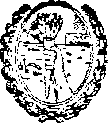 MUNICIPALIDAD DE RECONQUISTAPROVINCIA DE SANTA FEINVITACIONLICITACIÓN PÚBLICA N° 20/2022 DECRETO N° 287/2022OBJETO: Contratación del Servicio de Auditoria Externa (SAE) para ser aplicado a la auditoria de Gestión de Recursos Humanos, por el periodo 2022, según Ordenanza 8607/20, de la Municipalidad de Reconquista.FECHA DE APERTURA: 05 de Aagosto de 2022 a las 11.00 horas, en la Oficina de Legales, sito en Calle San Martin Nº 1077, Reconquista, Santas Fe.-PRESUPUESTO OFICIAL: Ochocientos Cuarenta Mil Ciento Ochenta Con 00/100 ($840.180,00).-VALOR DEL PLIEGO: $ 2.000,00 (Pesos Dos Mil con 00/100).-GARANTÍA DE OFERTA: Comprobante de garantía de oferta: equivalente al 1% del presupuesto oficial o de la oferta que efectué el oferente en el caso que la oferta fuere menor al presupuesto oficial. Si la oferta fuera mayor al presupuesto oficial podrá cumplimentarse al 1% de dicho presupuesto con cargo que dentro de las cuarenta y ocho horas de apertura de sobre cumplimente la reposición faltante para llegar al porcentual equivalente a la oferta formulada.-OBTENCION DEL PLIEGO: Desde la página web del oficial del Municipio, desde el siguiente enlace: https://reconquista.gob.ar/licitaciones, o podrá retirarlos en el área de Licitaciones de la Municipalidad de Reconquista todos los días hábiles, hasta el 10 de Junio de 2022, que podrá adquirirse hasta las 10.00 horas.-CONSULTAS:Correo electrónico: licitaciones@reconquista.gov.ar-	- Teléfono: 3482-472000, interno 2031Dirección AREA DE LICITACIONES: Calle San Martín N° 1077, Ciudad de Reconquista, Provincia de Santa FePRESENTACIÓN DE OFERTAS: Hasta el 05 de Agosto de 2022 a las 10.30 horas.-